Sang 124Loyale i et og alt(Salme 18:25)Capo: 3 bånd1.          CVi vil være helt loyale,                      Em      Ffor vi elsker vores Gud.             DmSom et folk der gi’r ham ære,                                Bm11vil vi lytte til hans bud.            Am                   CAl den hjælp Jehova gi’r os,             Am                      Gvidner om hans kærlighed.             Dm7            CDerfor vil vi aldrig svigte,              Dm7 G7        Cmen vil vise trofasthed.2.            CNår vi ser at andre kæmper,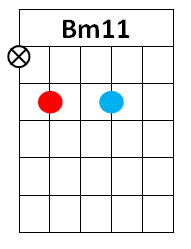 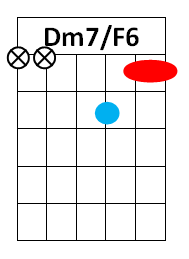                    Em      Fog at livet føles svært,          Dmvil vi hjælpe, fuldt loyale,                                    Bm11følge det som vi har lært.            Am                   CVi må række andre hånden,         Am                    Gvise omsorg og respekt.            Dm7                 CNår vi styrker vores brødre,           Dm7          G7        Cgør vi godt med stor effekt.3.            CVi har brødre som går foran,                        Em    Fgi’r os råd og viser vej.          DmVi vil lytte, fuldt loyale,                                   Bm11for de elsker dig og mig.            Am                      CVores Far gi’r ånd og styrke            Am                   Gnår vi trofast holder ud.             Dm7              CLad os være helt loyale,             Dm7   G7          Cdet vil glæde himlens Gud.